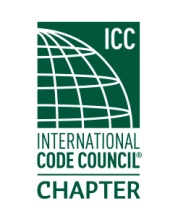 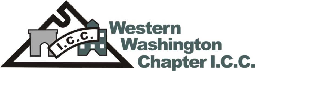 Minutes of MeetingThursdayJanuary 18, 2018Located at Des Moines Creek Restaurant21830 Marine View Dr SDes Moines, WAMeeting topic:Guest Speaker is Michael Curtright from MacDonald Miller, discussion on energy code and Hot Water recirculation requirements.Social gathering started at 6:00 PM.8 RSVP 5 non-RSVP members in attendance, 13 total members.Meeting called to order at 6:30 by President Marc Schoenberg. A quorum was not established; the training session was started and turned over to Michael Curtright.After the training was over the quorum was established with Ed O’Riley and Steve Hart attending the meeting by means of telecommunication conference call, and callers placed on speaker phone. Officer reports:President- Under Old business:  Marc indicated that our By-laws require updating to add verbiage on what we will do with our finances if our chapter dissolves. This requirement is necessary for our IRS tax exemption status 501,C-6  a draft copy of the new by-laws was passed around and a copy can be found on the chapter webpage.*The chapter needs not have to vote on the change as no money will be spent, the officers will review and decide the necessary action.*Marc also said that Under New business: our by-laws allow for an Executive Vice- President and requested that elections be reopened and nominated Gary Schenk, hearing for further nominations a vote was requested and the motion was approved. Gary Schenk is our Executive Vice- President.The duties of the Executive Vice- President are to oversee membership committee and provide advisory assistance to the VP.Vice President- Looking at holding the February meeting at the Odin Brewery in South Center.Treasurer- Justin Fox was absent and no report was given.Secretary- Sam Steele was Absent no report on his behalf was given.Gary Schenk won the raffle of $15.A 2 GB thumb drive donated by Justin Fox of Simpson Strongtie, was won by Richard Burke.Meeting was adjourned at 8:15.